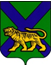 ТЕРРИТОРИАЛЬНАЯ ИЗБИРАТЕЛЬНАЯ КОМИССИЯ ОЛЬГИНСКОГО РАЙОНАР Е Ш Е Н И Е23.08.2022 г.                                   пгт.Ольга                                    № 297/62О Рабочей группе по приему и проверке документов, представляемых кандидатами в территориальную избирательную комиссиюОльгинского района при подготовке и проведении Выборов депутатов Думы Ольгинского муниципального округа Приморского края, назначенных на  13 ноября 2022 годаВ связи с назначением выборов депутатов Думы Ольгинского муниципального  округа Приморского края на 13 ноября 2022 года, в соответствии со статьями 35, 38 Федерального закона «Об основных гарантиях избирательных прав и права на участие в референдуме граждан Российской Федерации», со статьями 27, 29, 40, 47 Избирательного кодекса Приморского края, руководствуясь решением территориальной избирательной комиссии Ольгинского района  от 23 августа 2022 года № 295/62 «О возложении полномочий окружных избирательных комиссий трехмандатных избирательных округов с № 1 по № 5 по выборам депутатов Думы Ольгинского муниципального округа Приморского края на территориальную избирательную комиссию Ольгинского района», территориальная избирательная комиссия Ольгинского районаРЕШИЛА:Создать рабочую группу по приему и проверке документов, представляемых кандидатами в территориальную избирательную комиссию Ольгинского района при подготовке и проведении выборов депутатов Думы Ольгинского муниципального округа Приморского края, назначенных на 13 ноября 2022 года (далее – Рабочая группа).Утвердить Положение о Рабочей группе по приему и проверке избирательных документов, представляемых кандидатами в территориальную избирательную комиссию Ольгинского района при подготовке и проведении выборов депутатов Думы Ольгинского муниципального округа Приморского края, назначенных на 13 ноября 2022 года (приложение № 1).Утвердить состав Рабочей группы по приему и проверке избирательных документов, представляемых кандидатами в территориальную избирательную комиссию Ольгинского района при подготовке и проведении выборов депутатов Думы Ольгинского муниципального округа Приморского края, назначенных на 13 ноября 2022 года(приложение № 2).Утвердить формы справки о приеме документов от кандидата
о выдвижении, выдвинутого избирательным объединением на выборах депутатов Думы Ольгинского муниципального округа Приморского края, справки о приеме документов от кандидата о выдвижении, выдвинутого в порядке самовыдвижения на выборах депутатов Думы Ольгинского муниципального округа Приморского края, справки о приеме документов для регистрации кандидата на основании документов, представленных при выдвижении кандидата на выборах депутатов Думы Ольгинского муниципального  округа Приморского края, справки о приеме документов для регистрации кандидата, собиравшего подписи избирателей в поддержку кандидата на выборах депутатов Думы Ольгинского муниципального округа Приморского края, справки о приеме недостающих копий документов, предоставление которых предусмотрено частью 4 статьи 40 Избирательного кодекса Приморского края, от кандидата, уполномоченного представителя избирательного объединения на выборах депутатов Думы Ольгинского муниципального округа Приморского края (приложения №№ 3, 4, 5, 6, 7).Разместить настоящее решение на сайте Ольгинского муниципального района в разделе «Территориальная избирательная комиссия» в информационно-телекоммуникационной сети «Интернет».Направить настоящее решение в Избирательную комиссию Приморского края для размещения на официальном сайте в информационно-телекоммуникационной сети «Интернет».Председатель комиссии	                                                     А.А.БасокСекретарь комиссии                                                                     И.В.КрипанПОЛОЖЕНИЕо Рабочей группе по приему и проверке избирательных документов, представляемых кандидатами в территориальную избирательную комиссию Ольгинского района при подготовке и проведении выборов депутатов Думы Ольгинского муниципального округа Приморского края, назначенных на 13 ноября 2022 года1.  Общие положения1.1. Рабочая группа по приему и проверке документов, представляемых кандидатами в территориальную избирательную комиссию Ольгинского района при подготовке и проведении выборов депутатов Думы Ольгинского муниципального округа Приморского края, назначенных на 13 ноября 2022 года(далее – Рабочая группа), создается территориальной избирательной комиссией Ольгинского района1.2. Рабочая группа в своей деятельности руководствуется положениями Федерального закона «Об основных гарантиях избирательных прав и права на участие в референдуме граждан Российской Федерации» (далее – Федеральный закон), Федерального закона «О персональных данных», Федерального закона «О Государственной автоматизированной системе Российской Федерации «Выборы», иных федеральных законов, нормативными правовыми актами Центральной избирательной комиссии Российской Федерации, положениями Избирательного кодекса Приморского края, решениями Избирательной комиссии Приморского края, решениями территориальной избирательной комиссии Ольгинского района, а также распоряжениями председателя территориальной избирательной комиссии Ольгинского района.1.3. Рабочая группа в своей деятельности использует программно-технические и коммуникационные возможности, предоставляемые Государственной автоматизированной системой Российской Федерации «Выборы» (ГАС «Выборы»), сведения, предоставленные органами регистрационного учета граждан Российской Федерации по месту пребывания и по месту жительства в пределах Российской Федерации, иными государственными органами, организациями и учреждениями по представлениям, запросам и обращениям территориальной избирательной комиссии Ольгинского района. 1.4. Члены Рабочей группы и привлеченные специалисты, использующие в своей деятельности программно-технические и коммуникационные возможности ГАС «Выборы» и осуществляющие обмен информацией с администратором баз данных, обязаны неукоснительно соблюдать требования Федерального закона «О Государственной автоматизированной системе Российской Федерации ГАС «Выборы», Положения об информационной безопасности ГАС «Выборы», регламентов функционирования ГАС «Выборы», иных нормативных документов Центральной избирательной комиссии Российской Федерации и Федерального центра информатизации при Центральной избирательной комиссии Российской Федерации в части, касающейся обращения с базами данных, персональными и конфиденциальными данными об избирателях, кандидатах, иных участниках избирательного процесса.1.5. По результатам работы Рабочей группы и на основании проверки представленных документов готовятся и вносятся на рассмотрение территориальной избирательной комиссии Ольгинского района проекты решений о регистрации кандидатов в депутаты Думы Ольгинского муниципального округа Приморского края, либо об отказе в регистрации кандидатов и по другим вопросам, предусмотренным Федеральным законом, Избирательным кодексом Приморского края.2. Задачи и полномочия Рабочей группы2.1. Задачами Рабочей группы являются: прием документов, представленных кандидатами в территориальную избирательную комиссию Ольгинского района, организация проверки их соответствия требованиям Федерального закона, Избирательного кодекса Приморского края, подготовка соответствующих проектов решений территориальной избирательной комиссии Ольгинского района.2.2. Для реализации этих задач Рабочая группа:принимает от кандидатов и проверяет наличие документов, представленных в соответствии с требованиями Избирательного кодекса Приморского края, и организует проверку достоверности сведений о кандидатах в депутаты Думы Ольгинского муниципального округа Приморского края;принимает от кандидатов подписные листы с подписями избирателей в поддержку выдвинутых кандидатов в депутаты Думы Ольгинского муниципального округа Приморского края, а также иные документы, представляемые для регистрации кандидатов;проверяет соблюдение требований Федерального закона, Избирательного кодекса Приморского края к сбору подписей избирателей и оформлению подписных листов, достоверность сведений об избирателях, внесших в них свои подписи, а также достоверность этих подписей, составляет ведомость проверки подписных листов и готовит итоговый протокол проверки подписных листов;передает кандидату не позднее чем за двое суток до заседания территориальной избирательной комиссии Ольгинского района, на котором должен рассматриваться вопрос о регистрации кандидата, копию итогового протокола проверки подписных листов, а в случае наступления оснований, предусмотренных частью 13 статьи 47 Избирательного кодекса Приморского края, заверенные копии ведомостей проверки подписных листов, в которых изложены основания (причины) признания подписей избирателей недостоверными и (или) недействительными;готовит документы для извещения кандидата не позднее чем за три дня до заседания территориальной избирательной комиссии Ольгинского района, на котором должен рассматриваться вопрос о регистрации кандидата, о выявлении неполноты сведений о кандидате, отсутствия каких-либо документов, предусмотренных Федеральным законом, Избирательным кодексом Приморского края или несоблюдения требований Федерального закона, Избирательного кодекса Приморского края к оформлению документов, представленных в территориальную избирательную комиссию Ольгинского района;во взаимодействии с контрольно-ревизионной службой при территориальной избирательной комиссии Ольгинского района готовит проекты обращений в соответствующие органы с представлениями о проведении проверки достоверности сведений, представленных кандидатом;проверяет документы, необходимые для регистрации уполномоченных представителей избирательных объединений, уполномоченных представителей кандидата по финансовым вопросам и выдает указанным лицам удостоверения;проверяет документы для регистрации доверенных лиц кандидатов, избирательных объединений и выдает удостоверения доверенным лицам кандидатов, избирательных объединений;обеспечивает подготовку к опубликованию сведений о выдвинутых кандидатах, представленных при их выдвижении в объеме, установленном решением территориальной избирательной комиссии Ольгинского района, а также о выявленных фактах недостоверности данных, представленных кандидатами о себе;готовит проекты решений территориальной избирательной комиссии Ольгинского района по направлениям деятельности Рабочей группы;выдает удостоверения зарегистрированным кандидатам;готовит материалы, необходимые в случае обжалования решений территориальной избирательной комиссии Ольгинского района об отказе в регистрации кандидатов;готовит проекты решений территориальной избирательной комиссии Ольгинского района, связанные с отказом кандидата от дальнейшего участия в выборах, отзывом избирательным объединением выдвинутого им кандидата;проверяет документы и готовит проекты решений территориальной избирательной комиссии Ольгинского района, связанные с прекращением полномочий уполномоченных представителей кандидата по финансовым вопросам, избирательных объединений, аннулированием регистрации доверенных лиц кандидата, избирательного объединения;принимает иные документы, представляемые кандидатом;выдает кандидату документ, подтверждающий прием представленных в территориальную избирательную комиссию Ольгинского района документов, связанных с выдвижением и регистрацией кандидата с указанием даты и времени начала и окончания приема;готовит для передачи в архив в установленном порядке и в установленные законодательством сроки все документы, представляемые кандидатами, избирательными объединениями в территориальную избирательную комиссию Ольгинского района на этапе выдвижения и регистрации кандидатов в депутаты Думы Ольгинского муниципального округа Приморского края.3. Порядок приема и проверки документов 3.1. Прием документов, представленных кандидатом, осуществляется в присутствии самого кандидата (за исключением случаев, указанных в ч. 10 ст. 40 Избирательного кодекса Приморского края)3.2. Выявленные в ходе приема незначительные недостатки (пропуск слов, орфографические ошибки и т.п.) по решению члена Рабочей группы, принимающего документы, могут быть устранены кандидатом, который заверяет каждое внесенное им исправление своей подписью.3.3. Внесение в представленные документы изменений или исправлений, требующих решения уполномоченных органов избирательного объединения, в ходе проверки документов не допускается.3.4. Прием документов, представленных кандидатом, оформляется справкой о приеме этих документов, подписанной членом Рабочей группы. В справке перечисляются все принятые документы с указанием числа листов каждого из них. Дата составления справки является датой приема документов.Справка составляется в двух экземплярах, один из которых вручается кандидату, а другой вместе с подлинниками документов хранится в территориальной избирательной комиссии Ольгинского района до передачи в архив.3.5. Кандидат представляет подписные листы с подписями избирателей для регистрации кандидатов. Одновременно представляется протокол об итогах сбора подписей избирателей на бумажном носителе. Если сбор подписей не осуществлялся, кандидат праве представить в территориальную избирательную комиссию Ольгинского района заявление о регистрации кандидата на основании документов, представленных при выдвижении кандидата. Член Рабочей группы, принявший документы для регистрации кандидата, выдает кандидату справку о приеме этих документов.  3.6. Ксерокопирование документов производится до их регистрации, после чего на каждом листе принятых документов членом Рабочей группы проставляется регистрационный штамп с указанием входящего номера и номера листа. Те же действия производятся на изготовленных копиях документов (копии передаются кандидату вместе с экземпляром справки
о приеме документов). Затем оригиналы принятых документов передаются работнику аппарата территориальной избирательной комиссии Ольгинского района, ответственному за делопроизводство, для регистрации. Копии зарегистрированных документов передаются членам Рабочей группы для проверки, системному администратору КСА ГАС «Выборы», членам контрольно-ревизионной службы при территориальной избирательной комиссии Ольгинского района. 4. Порядок подготовки документов на заседание территориальной избирательной комиссии Ольгинского района4.1. Ответственность за подготовку для рассмотрения на заседаниях территориальной избирательной комиссии Ольгинского района всех материалов, связанных с деятельностью Рабочей группы, возлагается на ее руководителя.4.2. Член Рабочей группы, принявший документы, обеспечивает своевременную подготовку проектов решений территориальной избирательной комиссии Олгинского района по всем принятым документам, представленными кандидатами.5. Порядок выдачи копий решений территориальной избирательной комиссии Ольгинского района, а также удостоверений5.1. Рабочая группа выдает под расписку копии решений территориальной избирательной комиссии Ольгинского района кандидату, уполномоченному представителю избирательного объединения.5.2. Рабочая группа на основании решений территориальной избирательной комиссии Ольгинского района регистрации уполномоченных представителей (в том числе по финансовым вопросам), доверенных лиц кандидатов, избирательных объединений, изготавливает и выдает соответствующие удостоверения по формам, утвержденным решениями территориальной избирательной комиссии Ольгинского района. Выдача удостоверений фиксируется в соответствующих журналах, которые ведутся и хранятся Рабочей группой.Состав Рабочей группы по приему и проверке избирательных документов,представляемых кандидатами в территориальную избирательную комиссию Ольгинского района при подготовке и проведении выборов депутатов Думы Ольгинского муниципального округа Приморского края, назначенных на  13 ноября 2022 годаТЕРРИТОРИАЛЬНАЯ ИЗБИРАТЕЛЬНАЯ КОМИССИЯОЛЬГИНСКОГО РАЙОНАСправка
о приеме документов от кандидата в депутаты Думы Ольгинского муниципального округа Приморского края по трехмандатному избирательному округу № ___, выдвинутого _______________________________________________________________________(наименование избирательного объединения)Настоящая справка выдана _________________________________________________________________
(фамилия, имя, отчество)в том, что от него «____» ___________ 2022 года с ___ часов ___ минут до____часов ___минут приняты следующие документы:Я, ________________________________________________________________________, (фамилия, имя, отчество кандидата)подтверждаю, что никаких иных, кроме перечисленных в настоящей справке, документов при выдвижении кандидата в территориальную избирательную комиссию мною не предоставлялось. Копии всех документов, представленных мною в территориальную избирательную комиссию, получены.«____» _________________ 2022 годаТЕРРИТОРИАЛЬНАЯ ИЗБИРАТЕЛЬНАЯ КОМИССИЯОЛЬГИНСКОГО РАЙОНАСправка1о приеме документов от кандидата в депутаты Думы Ольгинского муниципального округа Приморского края по трехмандатному избирательному округу № ___, выдвинутого в порядке самовыдвиженияНастоящая справка выдана _________________________________________________________________
(фамилия, имя, отчество)в том, что от него «____» ___________ 2022 года с ___ часов ___ минут до____часов ___минут приняты следующие документы:Я, _______________________________________________________________________,         (фамилия, имя, отчество кандидата,)подтверждаю, что никаких иных, кроме перечисленных в настоящей справке, документов при выдвижении кандидата в территориальную избирательную комиссию мною не предоставлялось. Копии всех документов, представленных мною в территориальную избирательную комиссию, получены.«____» _________________ 2022 годаТЕРРИТОРИАЛЬНАЯ ИЗБИРАТЕЛЬНАЯ КОМИССИЯ ОЛЬГИНСКОГО РАЙОНАСправка1о приеме документов для регистрации кандидата в депутаты Думы Ольгинского муниципального округа Приморского края по трехмандатному избирательному округу № ___Настоящая справка выдана____________________________________________________  (фамилия, имя, отчество кандидата)   в том, что от него «____» ___________ 2022 года в период с ____ч.____м  до ___ ч. ___м.  приняты следующие документы:Заявление о регистрации кандидата на основании документов, представленных при выдвижении кандидата							на ______л.2. …	Одновременно территориальная избирательная комиссия уведомляет о том, что:- заседание, на котором будет рассматриваться вопрос о неполноте сведений о кандидате, отсутствии каких-либо документов или несоблюдения требований к оформлению документов, представленных кандидатом, состоится по адресу:пгт. Ольга, ул. Ленинская д. 8 ____ __________ 2022 года ____ч. _____м., копию соответствующего решения можно получить в территориальной избирательной комиссии ______ _________ 2022 года с ____ч. ____м. до _____ч._____м .- заседание территориальной избирательной комиссии, на котором будет рассмотрен вопрос о регистрации кандидата, состоится _____ __________ 2022года в ____ часов 00 минут по адресу: пгт.Ольга, ул. Ленинская д. 8, копию принятого решения можно получить ____________ 2022 года с____ч.____м до ____ч.____м.;Кандидат ___________________________________		_________	________________________								  (подпись)		(инициалы, фамилия)Член Рабочей группычлен территориальной избирательной комиссии с правом решающегоголоса	                                                                        _________   _________________________   (подпись)		(инициалы, фамилия)Я, ______________________________________________, подтверждаю, что никаких иных,(фамилия, имя, отчество кандидата)кроме перечисленных в настоящей справке, документов для регистрации в территориальную избирательную комиссию мною не предоставлялось. О заседаниях территориальной избирательной комиссии, иных избирательных действиях прошу уведомлять меня:по телефону, путем направления смс ____________________________________________по электронной почте _________________________________________________________по WhatsApp _________________________________________________________________Кандидат ___________________________________________________     ______________      ____________________________                                                                                                                  (подпись)                        (инициалы, фамилия)«____» _________________ 2022 годаТЕРРИТОРИАЛЬНАЯ ИЗБИРАТЕЛЬНАЯ КОМИССИЯОЛЬГИНСКОГО РАЙОНА Справкао приеме документов для регистрации кандидата в депутаты Думы Ольгинского муниципального округа Приморского края по трехмандатному избирательному округу № ___Настоящая справка выдана____________________________________________________  (фамилия, имя, отчество кандидата)   в том, что от него «____» ___________ 2022 года в период с ____ч.____м  до ___ ч. ___м.  приняты следующие документы:Подписные листыПротокол об итогах сбора подписей 
на бумажном носителе 							на ______л.
Одновременно территориальная избирательная комиссия уведомляет о том, что:- кандидат, его уполномоченные представители, доверенные лица, вправе присутствовать при проверке представленных подписей, которая будет проводиться по адресу: пгт. Ольга, ул. Ленинска  д. 8 в период с ____ __________ 2022 года по _____ ___________ 2022 года с _____ ч. до _____ч. и______ _____ 2022 года с _____ до _____;- кандидат, его уполномоченные представители, доверенные лица вправе присутствовать при проведении проверки подписей, представленных иными кандидатами, начиная с ___________2022 года до ____ _______ 2022 года;- копию итогового протокола и заверенную копию ведомости проверки подписных листов можно получить по адресу: г пгт. Ольга, ул. Ленинска  д. 8 с ____ ______ 2022 года до ____ ч. _____ _______ 2022 года;- заседание, на котором будет рассматриваться вопрос о неполноте сведений о кандидате, отсутствии каких-либо документов или несоблюдения требований к оформлению документов, представленных кандидатом, состоится по адресу: пгт. Ольга, ул. Ленинска  д. 8 ____ _______ 2022 года ____ч. _____м., копию соответствующего решения можно получить в территориальной избирательной комиссии ______ ________ 2022 года с ____ч. ____м. до _____ч._____м .- заседание территориальной избирательной комиссии, на котором будет рассмотрен вопрос о регистрации кандидата, состоится _____ __________ 2022 года в ______часов по адресу: пгт. Ольга, ул. Ленинска  д. 8, копию принятого решения можно получить ____ _________ 2022 года с____ч.____м до ____ч.____м.;Кандидат ___________________________________		_________	________________________				 (подпись)		(инициалы, фамилия)Член Рабочей группычлен территориальной избирательной комиссии с правом решающегоголоса	                                                                        _________   _________________________   (подпись)		(инициалы, фамилия)Я, ______________________________________________, подтверждаю, что никаких иных,(фамилия, имя, отчество кандидата)кроме перечисленных в настоящей справке, документов для регистрации в территориальную избирательную комиссию мною не предоставлялось. О заседаниях территориальной избирательной комиссии, иных избирательных действиях прошу уведомлять меня:по телефону, путем направления смс ____________________________________________по электронной почте _________________________________________________________по WhatsApp _________________________________________________________________Кандидат ___________________________________________________________________________________________________________________________________                          (подпись)                        (инициалы, фамилия)«____» _________________ 2022 годаТЕРРИТОРИАЛЬНАЯ ИЗБИРАТЕЛЬНАЯ КОМИССИЯ ОЛЬГИНСКОГО РАЙОНАСправкао приеме недостающих копий документов, представление которых предусмотрено частью 4 статьи 40 Избирательного кодексаПриморского края __________________________________________________________________(фамилия, имя, отчество кандидата)Настоящая справка выдана___________________________________________________                                                                                                                                                                                                                                          (фамилия, имя, отчество кандидата)   в том, что от него «____» ___________ 2022 года в ___ часов ___  минут приняты следующие документы:Кандидат  ___________________________________             _________   ____________________                        (фамилия, имя, отчество)                                                                (подпись)                  (инициалы, фамилия)Член Рабочей группы, члентерриториальной избирательной комиссии с правом решающего голоса              _____________	  ___________________                                                                                                                                                                                                                                                                                                                                                                                                                                                                                                                                                                                                                                                                                                                                                                                                                                               (подпись)                          (инициалы, фамилия)Приложение № 1к решению территориальной избирательной комиссии Ольгинского районаот 23.08. 2022 года № 297/62Приложение № 2к решению территориальной избирательной комиссии Ольгинского районаот 23.08.2022 года № 297/621.Басок Анастасия АлександровнаПредседатель территориальной избирательной комиссии– руководитель Рабочей группы2.Пузырева Юлия СергеевнаЗаместитель председателя территориальной избирательной комиссии– заместитель руководителя Рабочей группы3.Крипан Ирина ВладимировнаСекретарь территориальной  избирательной комиссии – член Рабочей группы4.Буймова Ксения ОлеговнаЧлен территориальной избирательной комиссии  с правом решающего голоса – член Рабочей группы5.Иосипчук Елена ЮрьевнаЧлен территориальной избирательной комиссии  с правом решающего голоса – член Рабочей группы6.Кучерук Алена АлексеевнаЧлен территориальной избирательной комиссии  с правом решающего голоса – член Рабочей группы7.Маун Анна СергеевнаЧлен территориальной избирательной комиссии  с правом решающего голоса – член Рабочей группы8.Новосёлова Людмила АндреевнаЧлен территориальной избирательной комиссии  с правом решающего голоса – член Рабочей группы9.Трефильева Татьяна ЮрьевнаЧлен территориальной избирательной комиссии  с правом решающего голоса – член Рабочей группы10.Бронщиков Юрий АнатольевичГлавный специалист-эксперт информационного центра Избирательной комиссии Приморского края – член Рабочей группы11.Точицкая Ольга Борисовнастарший специалист 1 разряда  аппарата территориальной избирательной комиссии – член Рабочей группы12.эксперт экспертно-криминалистического отделения МО МВД России «Кавалеровский»Член рабочей группы Приложение № 3к решению территориальной избирательной комиссии Ольгинского раойнаот 23.08.2022 года № 297/62№ п/пСписок документовКоличество листовЗаявление в письменной форме кандидата о согласии баллотироваться по трехмандатному избирательному округу № ___на ____ л.Нотариально удостоверенная копия документа о государственной регистрации избирательного объединения, выданного федеральным органом исполнительной власти, уполномоченным на осуществление функций в сфере регистрации общественных объединений. Указанный документ может быть заверен в порядке, установленном уставом политической партиина ____ л.Решение съезда политической партии (конференции или общего собрания ее регионального отделения, общего собрания иного структурного подразделения, а в случаях предусмотренных Федеральным Законом «О политических партиях», - соответствующего органа политической партии, ее регионального отделения или иного структурного подразделения), съезда (конференции, собрания) иного общественного объединения, его регионального или местного отделения  о выдвижении кандидатана ____ л.Документ, подтверждающий согласование с соответствующим органом политической партии кандидатуры, выдвигаемой в качестве кандидата, если такое согласование предусмотрено уставом политической партии.на ____ л.Для общественных объединений (за исключением политических партий, их региональных отделений и иных структурных подразделений) –копия устава общественного объединения, заверенная постоянно действующим руководящим органом общественного объединения.                                                                     на ____ л.Копии страниц паспорта кандидата, либо копия документа, заменяющего паспорт гражданина, заверенные кандидатом.на ____ л.Копия документа, подтверждающего указанные в заявлении о согласии баллотироваться сведения о профессиональном образовании, заверенная кандидатом. на ____ л.Справка с основного места работы, либо копия трудовой книжки, либо выписка из трудовой книжки, либо иные документы кандидата для подтверждения сведений об основном месте работы или службы, о занимаемой должности, а при отсутствии основного места работы или службы – копии документов, подтверждающих сведения о роде занятий, то есть о деятельности кандидата, приносящей ему доход, или о статусе неработающего кандидата (пенсионер, безработный, учащийся (с указанием наименования учебного заведения), домохозяйка (домохозяин), временно неработающий),заверенные кандидатомна ____ л.Копия документа, подтверждающего указанные в заявлении кандидата сведения о том, что кандидат является депутатом и осуществляет свои полномочия на непостоянной основе, заверенная кандидатом.на ____ л.10.Копия документа, подтверждающего перемену фамилии (или имени, или отчества) кандидата.на ____ л.11.Документ, подтверждающий принадлежность кандидата к политической партии либо не более чем к одному иному общественному объединению, его статус в этой политической партии, этом общественном объединении (если кандидат указал такие сведения в заявлении о согласии баллотироваться), подписанные уполномоченным лицом политической партии, иного общественного объединения либо уполномоченным лицом.на ____ л.Всего ______ л.Кандидат 
___________________________________(фамилия, имя, отчество кандидата)_____________
(подпись)________________
(инициалы, фамилия)Член Рабочей группы,член территориальной избирательной комиссии с правом решающегоголоса_____________
(подпись)________________
(инициалы, фамилия)Кандидат  ___________________________________(фамилия, имя, отчество)
_____________
(подпись)
________________
(инициалы, фамилия)Приложение № 4к решению территориальной избирательной комиссииОльгинского района от 23.08.2022 года № 297/62№ п/пСписок документовКоличество листов1Заявление в письменной форме кандидата о согласии баллотироваться по трехмандатному избирательному округу № ____на ____ л.2Копии страниц паспорта кандидата, определенных постановлением Центральной избирательной комиссии Российской Федерации от 4 июня 2014 года № 233/1478-6 либо копия документа, заменяющего паспорт гражданина, заверенные кандидатом.на ____ л.3Копия документа, подтверждающего указанные в заявлении о согласии баллотироваться сведения о профессиональном образовании, заверенная кандидатом.на ____ л.4Справка с основного места работы, либо копия трудовой книжки, либо выписка из трудовой книжки, либо иные документы кандидата для подтверждения сведений об основном месте работы или службы, о занимаемой должности, а при отсутствии основного места работы или службы – копии документов, подтверждающих сведения о роде занятий, то есть о деятельности кандидата, приносящей ему доход, или о статусе неработающего кандидата (пенсионер, безработный, учащийся (с указанием наименования учебного заведения), домохозяйка (домохозяин), временно неработающий), заверенные кандидатом.на ____ л.5Копия документа, подтверждающего указанные в заявлении кандидата сведения о том, что кандидат является депутатом и осуществляет свои полномочия на непостоянной основе, заверенная кандидатом.на ____ л.6Копия документа, подтверждающего перемену фамилии (или имени, или отчества) кандидата.на ____ л.7Документ, подтверждающий принадлежность кандидата к политической партии либо не более чем к одному иному общественному объединению, его статус в этой политической партии, этом общественном объединении (если кандидат указал такие сведения в заявлении о согласии баллотироваться), подписанные уполномоченным лицом политической партии, иного общественного объединения либо уполномоченным лицом соответствующего структурного подразделения политической партии, иного общественного объединения.на ____ л.Всего ______ л.Кандидат 
___________________________________(фамилия, имя, отчество кандидата)_____________
(подпись)________________
(инициалы, фамилия)Член Рабочей группычлен территориальной избирательной комиссии с правом решающегоголоса_____________
(подпись)________________
(инициалы, фамилия)___________________________________                                    (фамилия, имя, отчество кандидата)
_____________
(подпись)
________________
(инициалы, фамилия)Примечание:Справка заполняется и подписывается в двух экземплярах; один экземпляр справки выдается кандидату, а второй хранится в территориальной избирательной комиссии.Приложение № 5к решению территориальной избирательной комиссии Ольгинского районаот 23.08.2022 года №297/62Примечание:Справка заполняется и подписывается в двух экземплярах; один экземпляр справки выдается кандидату, а второй хранится в территориальной избирательной комиссии.Приложение № 6к решению территориальной избирательной комиссии Ольгинского районаот 23.08.2022 года № 297/62Количество папок 
с подписными листамиКоличество подписных листовЗаявленное количество 
подписей избирателей123Приложение № 7                                                                                              к решению территориальной                                                                                              избирательной комиссии Ольгинского района от 23.08.2022 года № 297/62Копии страниц паспорта, определенных постановлением Центральной избирательной комиссии Российской Федерации от 4 июня 2014 года      № 233/1478-6 «Об определении страниц паспорта гражданина Российской Федерации, копии которых представляются в избирательные комиссии при выдвижении (самовыдвижении) кандидатов, списка кандидатов» либо копия документа, заменяющего паспорт гражданинана ____ л.Копия документа, подтверждающего указанные в заявлении сведения о профессиональном образованиина ____ л.Копия документа, подтверждающего указанные в заявлении кандидата сведения  об основном месте работы или службы, о занимаемой должности (роде занятий), заверенная кандидатомна ____ л.Копия документа, подтверждающего указанные в заявлении кандидата сведения  о том, что кандидат является депутатом и осуществляет свои полномочия на непостоянной основе, заверенная кандидатомна ____ л.      5.   Копия документа, подтверждающего смену фамилии, имени, отчествана_____л